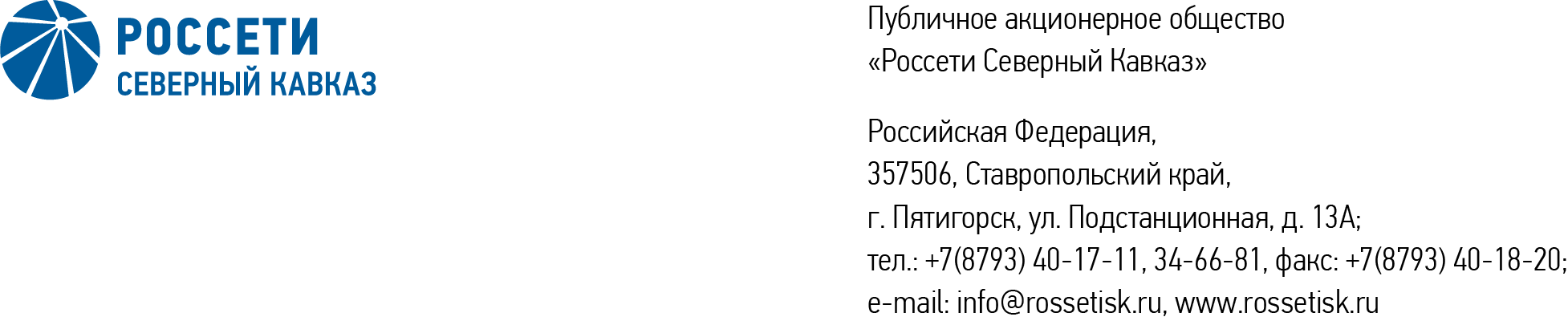 ПРОТОКОЛ № 551заседания Совета директоров ПАО «Россети Северный Кавказ»Место подведения итогов голосования: Ставропольский край, 
г. Пятигорск, ул. Подстанционная, д. 13а.Дата проведения: 01 апреля 2024 года.Форма проведения: опросным путем (заочное голосование).Дата подведения итогов голосования: 01 апреля 2024 года, 23:00.Дата составления протокола: 03 апреля 2024 года.Всего членов Совета директоров ПАО «Россети Северный Кавказ» - 11 человек.В заочном голосовании приняли участие (получены опросные листы) члены Совета директоров:Андреева Елена ВикторовнаБаранюк Наталья НиколаевнаЛевченко Роман АлексеевичЛещевская Юлия АлександровнаЛяпунов Евгений ВикторовичМакаров Владимир АлександровичМольский Алексей ВалерьевичПарамонова Наталья ВладимировнаСасин Николай ИвановичУстюгов Дмитрий ВладимировичВ голосовании не принимал участие:Камышников Александр ПетровичКворум для принятия решения имеется.Повестка дня:О рассмотрении отчета Дирекции внутреннего аудита и контроля                              ПАО «Россети Северный Кавказ» о выполнении Плана работы и результатах деятельности внутреннего аудита, включая результаты самооценки качества деятельности внутреннего аудита по итогам 2023 года, а также исполнения плана мероприятий по развитию и совершенствованию деятельности внутреннего аудита ПАО «Россети Северный Кавказ».О рассмотрении отчёта об оценке исполнения персональных задач директоров филиалов Общества по достижению плановых показателей уровня потерь электроэнергии по итогам 2023 года.Об утверждении Программы реновации электросетевых объектов                   ПАО «Россети Северный Кавказ» на 2024 – 2028 гг.Об утверждении кандидатуры страховщика ПАО «Россети Северный Кавказ».Об утверждении Стандарта проведения публичного технологического и ценового аудита инвестиционных проектов ПАО «Россети Северный Кавказ».Об утверждении плана-графика мероприятий ПАО «Россети Северный Кавказ» по снижению просроченной дебиторской задолженности за услуги по передаче электрической энергии и урегулированию разногласий, сложившихся на 01.01.2024.О рассмотрении отчета Генерального директора Общества о выполнении в 4 квартале 2023 года решений, принятых на заседаниях Совета директоров Общества.Об утверждении Экологической политики ПАО «Россети Северный Кавказ».Итоги голосования и решения, принятые по вопросам повестки дня:Вопрос № 1. О рассмотрении отчета Дирекции внутреннего аудита и контроля                     ПАО «Россети Северный Кавказ» о выполнении Плана работы и результатах деятельности внутреннего аудита, включая результаты самооценки качества деятельности внутреннего аудита по итогам 2023 года, а также исполнения плана мероприятий по развитию и совершенствованию деятельности внутреннего аудита ПАО «Россети Северный Кавказ».РЕШЕНИЕ:Утвердить отчет Дирекции внутреннего аудита и контроля 
ПАО «Россети Северный Кавказ» о выполнении плана работы и результатах деятельности внутреннего аудита, включая результаты самооценки качества деятельности внутреннего аудита по итогам 2023 года, а также исполнения плана мероприятий по развитию и совершенствованию деятельности внутреннего аудита ПАО «Россети Северный Кавказ» согласно приложению               № 1 к настоящему решению.Голосовали «ЗА»: Баранюк Н.Н., Левченко Р.А., Лещевская Ю.А., Ляпунов Е.В., Макаров В.А., Мольский А.В., Парамонова Н. В., Сасин Н.И.,                                          Устюгов Д.В.«ПРОТИВ»: нет. «ВОЗДЕРЖАЛСЯ»: Андреева Е.В.Решение принято.Вопрос № 2. О рассмотрении отчёта об оценке исполнения персональных задач директоров филиалов Общества по достижению плановых показателей уровня потерь электроэнергии по итогам 2023 года.РЕШЕНИЕ:1. Принять к сведению отчёт об оценке исполнения персональных задач директоров филиалов Общества по достижению плановых показателей уровня потерь электроэнергии директоров филиалов Общества по итогам 2023 года согласно приложениям №№ 2-7 к настоящему решению.2. Отметить неисполнение филиалами: ПАО «Россети Северный Кавказ»- «Дагэнерго», ПАО «Россети Северный Кавказ» – «Ингушэнерго» и 
ПАО «Россети Северный Кавказ» – «Севкавказэнерго» плановых показателей уровня потерь электрической энергии по итогам 2023 года.3. Поручить единоличному исполнительному органу ПАО «Россети Северный Кавказ» принять меры дисциплинарной ответственности к ответственным лицам, допустившим неисполнение показателя бизнес-плана в части «Уровень потерь электроэнергии» за 2023 год.Голосовали «ЗА»: Андреева Е.В., Баранюк Н.Н., Левченко Р.А., Лещевская Ю.А., Ляпунов Е.В., Макаров В.А., Мольский А.В., Парамонова Н. В., Сасин Н.И., Устюгов Д.В.«ПРОТИВ»: нет. «ВОЗДЕРЖАЛСЯ»: нет.Решение принято.Вопрос № 3. Об утверждении Программы реновации электросетевых объектов                       ПАО «Россети Северный Кавказ» на 2024 – 2028 гг.РЕШЕНИЕ:1. Утвердить Программу реновации электросетевых объектов 
ПАО «Россети Северный Кавказ» на 2024 – 2028 гг. в соответствии с приложением № 8 к настоящему решению.2. Обеспечить реализацию Программы реновации электросетевых объектов ПАО «Россети Северный Кавказ» на период 2024-2028 гг. в объемах утвержденного бизнес-плана и инвестиционной программы ПАО «Россети Северный Кавказ».3. Признать утратившей силу Программу модернизации (реновации) электросетевых объектов ПАО «Россети Северный Кавказ» на 2023 – 2027 гг., утвержденную решением Совета директоров ПАО «Россети Северный Кавказ» 17.05.2023 (протокол от 22.05.2023 № 532).Голосовали «ЗА»: Андреева Е.В., Баранюк Н.Н., Левченко Р.А., Лещевская Ю.А., Ляпунов Е.В., Макаров В.А., Мольский А.В., Парамонова Н. В., Сасин Н.И., Устюгов Д.В.«ПРОТИВ»: нет. «ВОЗДЕРЖАЛСЯ»: нет.Решение принято.Вопрос № 4. Об утверждении кандидатуры страховщика ПАО «Россети Северный Кавказ».РЕШЕНИЕ:Утвердить в качестве страховщика Общества следующую страховую компанию:Голосовали «ЗА»: Андреева Е.В., Баранюк Н.Н., Левченко Р.А., Лещевская Ю.А., Ляпунов Е.В., Макаров В.А., Мольский А.В., Парамонова Н. В., Сасин Н.И., Устюгов Д.В.«ПРОТИВ»: нет. «ВОЗДЕРЖАЛСЯ»: нет.Решение принято.Вопрос № 5. Об утверждении Стандарта проведения публичного технологического и ценового аудита инвестиционных проектов ПАО «Россети Северный Кавказ».РЕШЕНИЕ:1. Утвердить Стандарт проведения публичного технологического и ценового аудита инвестиционных проектов ПАО «Россети Северный Кавказ» согласно приложению № 9 к настоящему решению Совета директоров Общества.2. Признать утратившим силу Стандарт проведения публичного технологического и ценового аудита инвестиционных проектов ОАО «МРСК Северного Кавказа», утверждённый решением Совета директоров Общества 31.03.2014 (протокол от 02.04.2014 № 161).Голосовали «ЗА»: Андреева Е.В., Баранюк Н.Н., Левченко Р.А., Лещевская Ю.А., Ляпунов Е.В., Макаров В.А., Мольский А.В., Парамонова Н. В., Сасин Н.И., Устюгов Д.В.«ПРОТИВ»: нет. «ВОЗДЕРЖАЛСЯ»: нет.Решение принято.Вопрос № 6. Об утверждении плана-графика мероприятий ПАО «Россети Северный Кавказ» по снижению просроченной дебиторской задолженности за услуги по передаче электрической энергии и урегулированию разногласий, сложившихся на 01.01.2024.РЕШЕНИЕ:1. Утвердить план-график мероприятий ПАО «Россети Северный Кавказ» 
по снижению просроченной дебиторской задолженности за услуги по передаче электрической энергии и урегулированию разногласий, сложившихся на 01.01.2024, в соответствии с приложением № 10 к настоящему решению Совета директоров Общества.2. Принять к сведению отчет ПАО «Россети Северный Кавказ» об исполнении плана - графика мероприятий по снижению просроченной задолженности за оказанные услуги по передаче электрической энергии и урегулированию разногласий, сложившихся на 01.10.2023, в соответствии с приложением № 11 к настоящему решению Совета директоров Общества.3. Принять к сведению отчет ПАО «Россети Северный Кавказ» о проведенной работе в отношении просроченной задолженности, сложившейся на начало отчетного периода и вновь образованной просроченной дебиторской задолженности за услуги по передаче электрической энергии в 4 квартале 2023 года в соответствии с приложением № 12 к настоящему решению Совета директоров Общества.4. Принять к сведению отчет генерального директора ПАО «Россети Северный Кавказ» о погашении за 2023 год просроченной дебиторской задолженности, сложившейся на 01.01.2023, в соответствии с приложением                         № 13 к настоящему решению Совета директоров Общества.5. Единоличному исполнительному органу ПАО «Россети Северный Кавказ» принять меры по повышению качества планирования плана-графика мероприятий по снижению просроченной дебиторской задолженности за услуги по передаче электрической энергии и урегулированию разногласий, выносимого на рассмотрение Совета директоров Общества.Голосовали «ЗА»: Андреева Е.В., Баранюк Н.Н., Левченко Р.А., Лещевская Ю.А., Ляпунов Е.В., Макаров В.А., Мольский А.В., Парамонова Н. В., Сасин Н.И., Устюгов Д.В.«ПРОТИВ»: нет. «ВОЗДЕРЖАЛСЯ»: нет.Решение принято.Вопрос № 7. О рассмотрении отчета Генерального директора Общества о выполнении в 4 квартале 2023 года решений, принятых на заседаниях Совета директоров Общества.РЕШЕНИЕ:1. Принять к сведению отчет генерального директора Общества о выполнении в 4 квартале 2023 года решений, принятых на заседаниях Совета директоров Общества, в соответствии с приложением № 14 к настоящему решению. 2. Отметить несвоевременное вынесение на Совет директоров Общества вопроса «Об утверждении актуализированной программы Цифровая трансформация Общества, включая План мероприятий перехода на преимущественное использование отечественного программного обеспечения и план использования российской радиоэлектронной продукции».Голосовали «ЗА»: Андреева Е.В., Баранюк Н.Н., Левченко Р.А., Лещевская Ю.А., Ляпунов Е.В., Макаров В.А., Мольский А.В., Парамонова Н. В., Сасин Н.И., Устюгов Д.В.«ПРОТИВ»: нет. «ВОЗДЕРЖАЛСЯ»: нет.Решение принято.Вопрос № 8. Об утверждении Экологической политики ПАО «Россети Северный Кавказ».РЕШЕНИЕ:1.	Утвердить Экологическую политику ПАО «Россети Северный Кавказ» согласно приложению № 15 к настоящему решению.Признать утратившим силу пункт 1 по вопросу № 7 решения Совета директоров «О присоединении к реализации Экологической политики электросетевого комплекса в новой редакции и утверждении ее в качестве внутреннего документа ПАО «Россети Северный Кавказ», принятого 05.10.2020 (протокол от 08.10.2020 № 437), с даты принятия настоящего решения Совета директоров Общества.Голосовали «ЗА»: Андреева Е.В., Баранюк Н.Н., Левченко Р.А., Лещевская Ю.А., Ляпунов Е.В., Макаров В.А., Мольский А.В., Парамонова Н. В., Сасин Н.И., Устюгов Д.В.«ПРОТИВ»: нет. «ВОЗДЕРЖАЛСЯ»: нет.Решение принято.Председатель Совета директоров		        А.В. МольскийКорпоративный секретарь 	        М.Х. КумуковаВид страхованияСтраховая компанияПериод страхованияСтрахование гражданской ответственности, которая может наступить в случае причинения вреда вследствие недостатков работ, которые оказывают влияние на безопасность объектов капитального строительства (ГО СРО инженерные изыскания)САО «ВСК»с 10.02.2024по 09.02.2025Страхование гражданской ответственности, которая может наступить в случае причинения вреда вследствие недостатков работ, которые оказывают влияние на безопасность объектов капитального строительства (ГО СРО работы по подготовке проектной документации)САО «ВСК»с 17.02.2024по 16.02.2025Приложения: 1. Отчет Дирекции внутреннего аудита и контроля 
ПАО «Россети Северный Кавказ» о выполнении плана работы и результатах деятельности внутреннего аудита, включая результаты самооценки качества деятельности внутреннего аудита по итогам 2023 года, а также исполнения плана мероприятий по развитию и совершенствованию деятельности внутреннего аудита ПАО «Россети Северный Кавказ».2-7.Отчёт об оценке исполнения персональных задач директоров филиалов Общества по достижению плановых показателей уровня потерь электроэнергии директоров филиалов Общества по итогам 2023 года.8.Программа реновации электросетевых объектов 
ПАО «Россети Северный Кавказ» на 2024 – 2028 гг.9.Стандарт проведения публичного технологического и ценового аудита инвестиционных проектов                                      ПАО «Россети Северный Кавказ».10.План-график мероприятий ПАО «Россети Северный Кавказ» по снижению просроченной дебиторской задолженности за услуги по передаче электрической энергии и урегулированию разногласий, сложившихся на 01.01.2024.11.Отчет ПАО «Россети Северный Кавказ» об исполнении плана - графика мероприятий по снижению просроченной задолженности за оказанные услуги по передаче электрической энергии и урегулированию разногласий, сложившихся на 01.10.2023.12.Отчет ПАО «Россети Северный Кавказ» о проведенной работе в отношении просроченной задолженности, сложившейся на начало отчетного периода и вновь образованной просроченной дебиторской задолженности за услуги по передаче электрической энергии в 4 квартале 2023 года.13.Отчет генерального директора ПАО «Россети Северный Кавказ» о погашении за 2023 год просроченной дебиторской задолженности, сложившейся на 01.01.2023.14.Отчет генерального директора Общества о выполнении в 4 квартале 2023 года решений, принятых на заседаниях Совета директоров Общества.15.Экологическая политика ПАО «Россети Северный Кавказ».